Comunicato stampaRoma, 25 marzo 2021CONVEGNO I 60 ANNI DELLA CARTA DI GUBBIOSi conclude con questo convegno la serie di incontri e riflessioni per celebrare i 60 anni della Carta di Gubbio, iniziati nel gennaio 2020 con un seminario preparatorio a Bologna e proseguito poi con un secondo incontro a Benevento nell’ottobre del 2020, dedicato ad Archeologia e Centri Urbani. A questo, sono poi seguiti due incontri in remoto, uno il 21 gennaio 2021 dal titolo “Tutela e valorizzazione dei centri storici a rischio sismico” e un altro il 26 febbraio 2021 dal titolo “Dalla rigenerazione urbana all’approccio conservativo alla città storica”. Il convegno sarà trasmesso sulle piattaforme social dell’Associazione. Qui di seguito il programma, che dopo l’apertura dei lavori, seguirà un andamento settimanale, ogni giovedì pomeriggio per fidelizzare i partecipanti. Gli atti del convegno verranno messi a disposizione sul sito, nella specifica sezione dedicata alla Carta di Gubbio.  GIORNATA INAUGURALEVenerdì 26 marzo, ore 14.30A 60 anni dalla Carta di GubbioApertura ufficiale del convegno a cui il Capo dello Stato ha voluto destinare alla manifestazione, quale suo premio di rappresentanza, la "Medaglia del Presidente della Repubblica".Introduce Cesare CrovaSaluti diFilippo Mario Stirati, Sindaco di Gubbio e Presidente ANCSAGennaro Iasevoli, Prorettore alla Ricerca ed Internazionalizzazione, Università LUMSAGiuseppe Acocella, Rettore Università “Giustino Fortunato”Alessandro Viscogliosi, Direttore Scuola di Specializzazione in Beni Architettonici e Paesaggio, Università La Sapienza di RomaMarica Mercalli, Direttore Generale per la sicurezza del Patrimonio Culturale del MiC Luigi De Falco, Vicepresidente di Italia Nostra Modera Antonio Ciaschi, Prorettore Università “Giustino Fortunato”Lectio MagistralisFrancesco Scoppola, già Direttore Generale ERIC del MiBACTDiretta suFacebook https://www.facebook.com/ItaliaNostraOnlusYouTube https://www.youtube.com/channel/UCw668M6fQUp8WqMmVEiXUEAe sul sito ufficiale dell’associazione https://www.italianostra.org/APPUNTAMENTI SUCCESSIVIGiovedì 8 aprile 2021, ore 16.30Modera: Maria Paola MorittuFilippo Mario Stirati, La Carta di GubbioLuigi Spadari, L’attività in Italia e all’estero del Nucleo Tutela Patrimonio Culturale dei CarabinieriPaolo Berdini, La rigenerazione urbanaVezio De Lucia, Il Disegno di Legge in materia di centri storiciGiovedì 15 aprile 2021, ore 15.30Modera: Margherita EichbergFabrizio De Cesaris, Codici di pratica e manuali di recuperoDaniela Esposito, Tutela e ricostruzione dei centri storici colpiti dal sismaPaolo Iannelli, Il ruolo della Soprintendenza Speciale per le aree colpite dal sismaMarica Mercalli, Il caso UmbriaGiovedì, 22 aprile 2021, ore 15.30Modera: Antonio CiaschiMarco Di Fonzo, La Geomatica e la tutela del territorio. Possibili impieghi a supporto delle attività di Italia Nostra per la tutela del patrimonio storico, artistico e naturale della NazioneAntonietta Buonauro, Multinazionali digitali e turismo nei centri storici. Dalla disneyficazione al Covid-19Rosario De Iulio, Il turismo nei centri storici italiani della lista Patrimonio UNESCO. Problemi e prospettiveFrancesco M. Cardarelli, Roma, la publica utilitas e la tutela della bellezza e delle antichitàGiovedì, 29 aprile 2021, ore  15,30Modera: Cesare CrovaMaria Agostiano, Centri storici e barriere architettonicheDaniela Concas, Antonella Guida, Identità e alterità. Strategie di recupero e dei Sassi di MateraGiovanni Minutoli, Riccardo Rudiero, Il restauro come processo: dagli interventi alla valorizzazione in progress del villaggio fortificato di Bagli di Petriolo.Rossella Moioli, Il centro storico di Vimercate: un percorso per il riconoscimento dei valori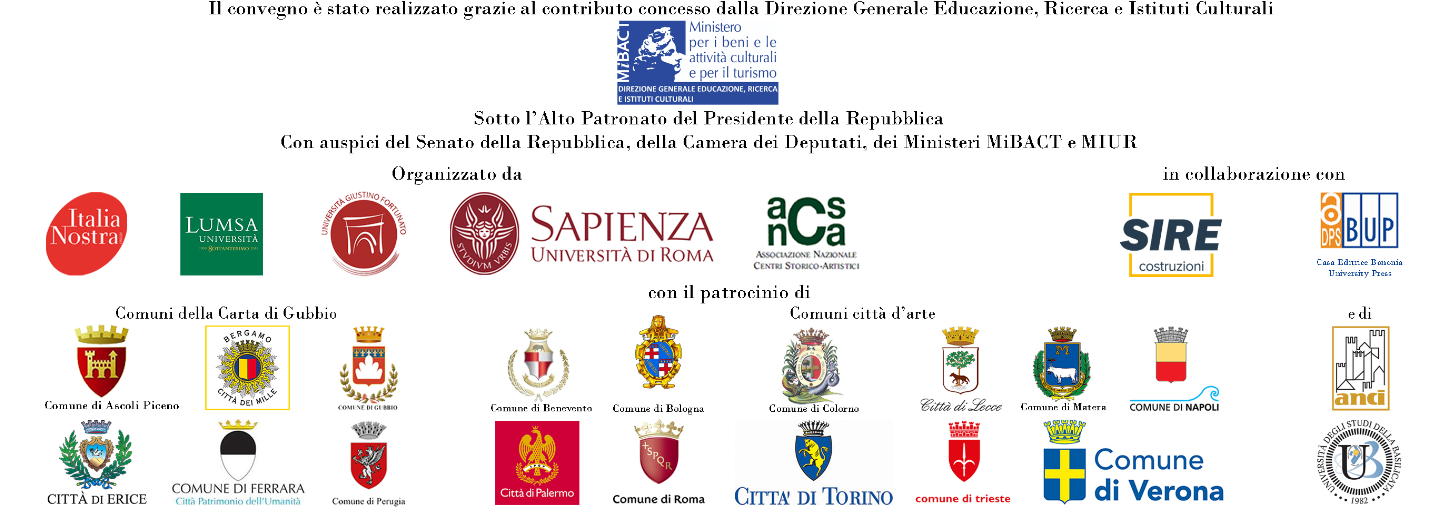 